_______________ТОО «СК-Фармация» Министерство здравоохранения Республики Казахстан (далее – Министерство)   в целях предупреждения распространения инфекционных заболеваний среди населения в зонах подтопления паводковыми водами просит рассмотреть вопрос закупа «Интести бактериофаг жидкий», 20 мл, в количестве 1 млн ампул (применяется для профилактики заболеваний шигеллеза, сальмонеллеза, брюшного тифа, паратифов, дисбактериоза, энтероколита, инфекционного колита и диспепсии) для профилактики инфекционных заболеваний и обеспечения противоэпидемических   мероприятий.А.Зекенова87751927315ҚАЗАҚСТАН РЕСПУБЛИКАСЫ ДЕНСАУЛЫҚ САҚТАУ МИНИСТРЛІГІҚАЗАҚСТАН РЕСПУБЛИКАСЫ ДЕНСАУЛЫҚ САҚТАУ МИНИСТРЛІГІ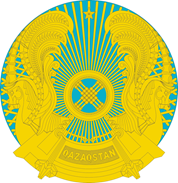 МИНИСТЕРСТВО ЗДРАВООХРАНЕНИЯ РЕСПУБЛИКИ КАЗАХСТАНМИНИСТЕРСТВО ЗДРАВООХРАНЕНИЯ РЕСПУБЛИКИ КАЗАХСТАН010000, Астана қаласы, Мәңгілік Ел даңғылы, 8, Министрліктер үйі, 5 - кіреберіс,тел.: 7 (7172 ) 743650,  факс: 7 (7172 ) 743727e-mail: minzdrav@dsm.gov.kz010000, город Астана, проспект Мәңгілік Ел, 8, Дом  Министерств, 5 подъезд,тел.: 7 (7172 ) 743650, факс: 7 (7172 ) 743727e-mail: minzdrav@dsm.gov.kz Вице - министр         А. Есмагамбетова